Developing inquiry questions Note: These skills will be used later when you are working on your inquiry assessment task.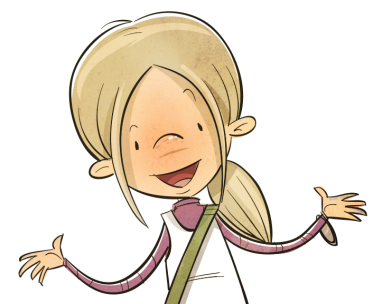 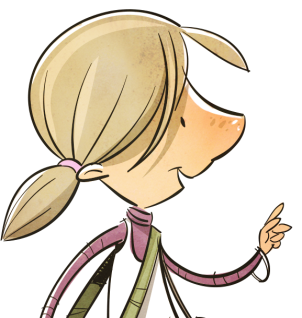 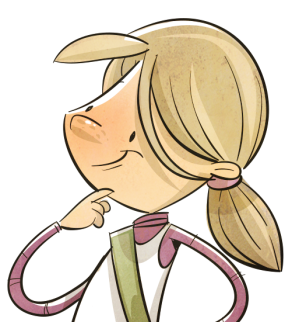 Inquiry question:Has the creation of national parks in Australia been positive or negative?Step 1: Highlight any keywords or phrases in the inquiry question above.Step 2: Develop a list of sub-questions that use the keywords and break the inquiry question down into smaller questions.______________________________________________________________________ __________________________________________________________________________________________________________________________________________________________________________________________________________________________________________________________________________________________________________________________________________________________________________________________________________________________________________________________________________________________________________Step 3: Rank your questions above (first to last) in the order in which you think you’d investigate them. ______________________________________________________________________ __________________________________________________________________________________________________________________________________________________________________________________________________________________________________________________________________________________________________________________________________________________________________________________________________________________________________________________________________________________________________________Step 4: Gathering information for my research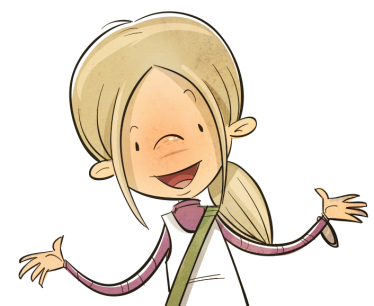 Step 5: How useful are sources to my research?